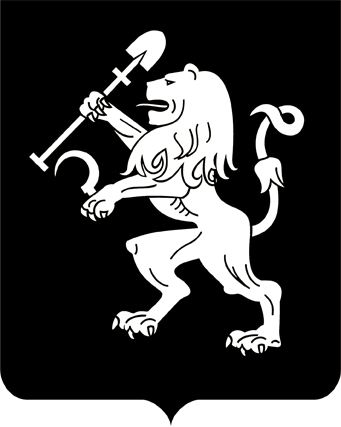 АДМИНИСТРАЦИЯ ГОРОДА КРАСНОЯРСКАПОСТАНОВЛЕНИЕО внесении измененийв постановления Главы города от 02.06.2009 № 188,от 26.04.2007 № 254 На основании поступившего ходатайства о внесении изменений                      в перечень организаций, на которых возможно отбывание осужденными наказания в виде исправительных работ, а также в перечень организаций, осуществляющих свою деятельность на территории города Красноярска, на которых возможно отбывание осужденными уголовного наказания в виде обязательных работ, видов работ в данных организациях и квот рабочих мест, руководствуясь ст. 41, 58, 59 Устава города Красноярска, ПОСТАНОВЛЯЮ:1. Внести изменение в приложение к постановлению Главы города от 02.06.2009 № 188 «Об определении мест для отбывания осужденными наказания в виде исправительных работ», дополнив таблицу стро-кой 38 следующего содержания:2. Внести изменение в приложение к постановлению Главы города от 26.04.2007 № 254 «Об определении объектов для отбывания осужденными наказания в виде обязательных работ и видов обязательных работ», дополнив таблицу строкой 68 следующего содержания:3. Настоящее постановление опубликовать в газете «Городские новости» и разместить на официальном сайте администрации города.Глава города                                                                               С.В. Еремин25.11.2020№ 936«38АО «Центральный парк» (по согласованию)уборка территории»«68АО «Центральный парк» (по согласованию) уборка территории 7»